НАКАЗ29.09.2022  											     № 156 Про збір відомчої адміністративної звітності ХЗОШ №35 у 2022/2023 н.р.На виконання наказів Міністерства освіти і науки України від 06.09.2022 № 795 «Про збір відомчої адміністративної звітності дошкільної, загальної середньої та позашкільної освіти у 2022/2023 н.р.», Департаменту освіти Харківської міської ради від 28.09.2022 №129 «Про збір відомчої адміністративної звітності дошкільної, загальної середньої та позашкільної освіти у 2022/2023 н.р.», наказу Управління освіти адміністрації Основ’янського району від 28.09.2022 №56 «Про збір відомчої адміністративної звітності дошкільної, загальної середньої та позашкільної освіти у 2022/2023 н.р.» з метою підтримки єдиної системи збору, обробки, зберігання інформації в системі освіти та забезпечення актуального стану баз даних в ПАК «АІКОМ» та ІТС «ДІСО», НАКАЗУЮ: 1. Призначити уповноваженими за складання, подання державної статистичної звітності та завантаження даних в ПАК «АІКОМ» та ІТС «ДІСО» в ХЗОШ №35 Васильєву Л.І. – заступника директора з навчально – виховної роботи.2. Призначити Васильєву Л.І. відповідальною за складання та подання форм державної статистичної звітності в ХЗОШ №35 (додатки 1, 2).3. Заступнику директора з навчально – виховної роботи, відповідальній за складання та подання форм державної статистичної звітності в ХЗОШ №35 Васильєвій Л.І. забезпечити:3.1. Заповнення в ПАК «АІКОМ» індивідуальних карток обліку учнів та педагогічних працівників уповноваженими працівниками закладів загальної середньої освіти згідно з алгоритмом (Додаток 1,2).Відповідно до визначених термінів3.2.  Подання звітності за формами та алгоритмом у визначені терміни в ПАК «АІКОМ» та ІТС «ДІСО» з підтвердженням достовірності поданої інформації за допомогою накладання КЕП (Додаток 1, 2). Відповідно до визначених термінів3.3. Роботу з базами даних програмних комплексів ПАК «АІКОМ» та ІТС «ДІСО»  відповідно до Закону України «Про захист персональних даних».Постійно 3.4. Заповнення в ПАК «АІКОМ» індивідуальних карток обліку учнів та педагогічних працівників уповноваженими працівниками закладів загальної середньої освіти згідно з алгоритмом (Додаток 3).Відповідно до визначених термінів4. Заступнику директора з навчально – виховної роботи Хом’яковій Ю.П. розмістити наказ на сайті школиДо 30.09.20225. Контроль за виконанням цього наказу покласти на заступника директора з навчально – виховної роботи Васильєву Л.І.Директор ХЗОШ №35				Л.Р. ШарлайЗаступник директора  з навчально-виховної роботи – відповідальна особа з питань запобігання та виявлення корупції                        О.М. Білик       Ознайомлені:Васильєва Л.І.Хом’якова Ю.П.	Додаток 1до наказу ХЗОШ №35 від 29.09.2022 № 156ПЕРЕЛІК ФОРМ ЗВІТНОСТІ,
що подаються до ІТС «ДІСО» ХЗОШ №35 в термін до 31 жовтня 2022 року                            Додаток 2                  до наказу ХЗОШ №35                   від 29.09.2022 № 156ПЕРЕЛІК ФОРМ ЗВІТНОСТІ,що подаються ХЗОШ №35 до ІТС «ДІСО» велектронному вигляді, та терміни їх поданняДодаток 3до наказу ХЗОШ №35 від 29.09.2022 № 156АЛГОРИТМ
заповнення в ІАК «АІКОМ» індивідуальних карток обліку учнів та педагогічних працівників уповноваженим працівникоми ХЗОШ №35 Уповноважений працівник ХЗОШ 35 за складання, подання звітності та завантаження даних в ПАК «АІКОМ» Васильєва Л.І. до 20 вересня 2022 року має виконати наступне:1. Авторизуватись у системі за допомогою особистих логіну та паролю.Для авторизації можна використати дані, які вже використовувались для входу в особистий кабінет в системі ІТС "ДІСО". У разі відсутності логіну та паролю, необхідно отримати їх в уповноваженого працівника в органі управління освітою.2. Після авторизації обрати на сторінці закладу розділ «Налаштування» - «Довідники», відкрити закладку «Семестри» і створити актуальний, якщо цього досі не було зроблено.3. У розділі «Довідники» відкрити закладку «Зміни» і актуалізувати перелік змін, якщо в цьому є необхідність.4. На сторінці закладу обрати розділ «Персонал» - «Список» та актуалізувати перелік та відомості в індивідуальних картках працівників закладу освіти.5. У розділі «Довідники» обрати закладку «Класи» та створити перелік класів для відповідного навчального періоду (із зазначенням класних керівників).6. У розділі «Довідники» відкрити закладку «Учні». Актуалізувати перелік учнів закладу, використовуючи функціонал створення і редагування облікових карток.7. На сторінці закладу обрати розділ «Звіти» та відкрити звіт «Субвенція» для перевірки узагальнених даних закладу освіти.Сформувати «Звіт про чисельність і склад педагогічних   працівників   загальноосвітніх   навчальних   закладів»   (форма   № 83-РВК) на основі індивідуальних карток обліку педагогічних працівників до 24 жовтня 2022 року.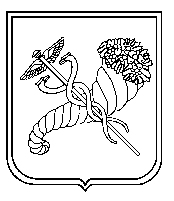 ЗвітВідповідальний1. Зведений звіт закладів загальної середньої освіти за формою № 83-РВК на початок 2022/2023 навчального року.Васильєва Л.І.2. Відомості про мови навчання та вивчення мови як предмета у закладах загальної середньої освіти (без спеціальних закладів загальної середньої освіти) за формою № Д-7-8 на початок 2022/2023 навчального рокуВасильєва Л.І3. Відомості про матеріально-технічну базу закладів загальної середньої освіти та використання сучасних інформаційних технологій (без спеціальних закладів загальної середньої освіти) за формою № Д-4 на початок 2022/2023 навчального року.Вашкевич Т.К.4. Відомості про групування закладів загальної середньої освіти за кількістю класів 1 учнів та про наповнюваність класів учнями по закладах за формою № Д-6 на початок 2022/2023 навчального року (без спеціальних закладів загальної середньої освіти).Білик О.М.5. Відомості про профілі навчання у закладах загальної середньої освіти за формою № Д-5 на початок 2022/2023 навчального року (без спеціальних закладів загальної середньої освіти).Васильєва Л.І6. Зведений звіт про продовження навчання для здобуття повної загальної середньої освіти випускниками 9-х класів загальноосвітніх навчальних закладів за формою № 1-ЗСО у 2022/2023 навчальному році.Хом’якова Ю.П.ЗвітВідповідальний1. Звіт закладу загальної середньої освіти за формою № ЗН3-1 на початок 2022/2023 навчального року (станом на 05 вересня 2022 року) до 24 жовтня 2022 рокуВасильєва Л.І2. Звіт про продовження навчання для здобуття повної загальної середньої освіти випускниками 9-х класів загальноосвітніх навчальних закладів за формою № 1-ЗСО у 2022/2023 навчальному роцідо 05 грудня 2022 року.Хом’якова Ю.П.